TRƯỜNG THPT NGUYỄN KHUYẾNĐỀ KIỂM TRA 1 TIẾT MÔN: TOÁN. KHỐI 10 Họ và tên giáo viên ra đề: NGUYỄN VĂN SUÔL. Chữ ký:Lớp kiểm tra: 10A6Thời gian kiểm tra: 18/10/2014Nhận xét đề của tổ trưởng: ………………………………………………………………………………………………………………………………………………………………………………………………………………………………………………………………………………Phần 1: MA TRẬN ĐỀ:KIỂM TRA 45 PHÚT ĐẠI SỐ LỚP 10Lần 1: Từ ngày  13/10/2014 đến ngày 18/10/2014Ma trận đề  Bảng mô tả nội dung trong mỗi ôBài 1. (4đ) Tìm TXĐ của hàm số Bài 2. (3đ) Khảo sát sự biến thiên và vẽ đồ thị hàm số bậc haiBài 3. (3đ) Tìm tọa độ giao điểm giữa đồ thị hàm số bậc hai và hàm số bậc nhất ( không chứa tham số)Chú ý: GV ra đề bám  sát theo ma trận đề về mức độ nhận thức – hình thức câu hỏiPhần 2: ĐỀ VÀ ĐÁP ÁN	Bài 1: (4,0 điểm) Tìm tập xác định của các hàm số sau:Bài 2: (3,0 điểm) Khảo sát sự biến thiên và vẽ đồ thị của hàm số: .Bài 3: (3,0 điểm) Cho parabol (P): và đường thẳng (d):. Tìm tọa độ giao điểm của (P) và (d).HƯỚNG DẪN CHẤM Đề đề nghị của tổ trưởng: (nếu có)Câu 1: (Biết)…………………………………………………………………………………………..Câu 2: (Hiểu)………………………………………………………………………………………….Câu 3: (Vận dụng)………………………………………………………………………………………. Duyệt của BGH				Duyệt của tổ trưởng                                                                 TRƯƠNG QUANG THIỆNTRƯỜNG THPT NGUYỄN KHUYẾNĐỀ KIỂM TRA 1 TIẾT MÔN: TOÁN. KHỐI 10 Họ và tên giáo viên ra đề: NGUYỄN VĂN SUÔL. Chữ ký:Lớp kiểm tra: 10A6Thời gian kiểm tra: 13/12/2014Nhận xét đề của tổ trưởng: …………………………………………………………………………………………………………………………………………………………………………………………………………………………………………………………………………………………………………Phần 1: MA TRẬN ĐỀ:KIỂM TRA 45 PHÚT ĐẠI SỐ LỚP 10Lần 2: Từ ngày  8/12/2014 đến ngày 13/12/2014Ma trận đề  Bảng mô tả nội dung trong mỗi ôBài 1. (5đ) Giải các phương trình căn thức (2 câu) Bài 2. (3đ)  Khảo sát sự biến thiên và vẽ đồ thị hàm số bậc haiBài 3. (2đ) Xác định tham số để nghiệm của phương trình bậc hai thỏa mãn điều kiện cho trước (delta bậc nhất).Chú ý: GV ra đề bám  sát theo ma trận đề về mức độ nhận thức – hình thức câu hỏiPhần 2: ĐỀ VÀ ĐÁP ÁNBài 1: (5,0 điểm) Giải các phương trình sau:Bài 2: (3,0 điểm) Cho hàm số: . Khảo sát sự biến thiên và vẽ đồ thị của hàm số trên.Bài 3: (2,0 điểm) Tìm tham số m để phương trình  có hai nghiệm phân biệt  thỏa mãn: .--- Hết ---HƯỚNG DẪN CHẤM Đề đề nghị của tổ trưởng: (nếu có)Câu 1: (Biết)…………………………………………………………………………………………..Câu 2: (Hiểu)………………………………………………………………………………………….Câu 3: (Vận dụng)………………………………………………………………………………………. Duyệt của BGH				Duyệt của tổ trưởng                                                                 TRƯƠNG QUANG THIỆNTRƯỜNG THPT NGUYỄN KHUYẾNĐỀ KIỂM TRA 1 TIẾT MÔN: TOÁN. KHỐI 10 Họ và tên giáo viên ra đề: NGUYỄN VĂN SUÔL. Chữ ký:Lớp kiểm tra: 10A6Thời gian kiểm tra: 20/12/2014Nhận xét đề của tổ trưởng: …………………………………………………………………………………………………………………………………………………………………………………………………………………………………………………………………………………………………………Phần 1: MA TRẬN ĐỀ:KIỂM TRA 45 PHÚT HÌNH HỌC LỚP 10Lần 3: Từ ngày 15/12/2014 đến ngày 20/12/2014Ma trận đề  Bảng mô tả nội dung trong mỗi ôBài 1. (6đ) Trong mặt phẳng Oxy cho trước các điểm A, B, CTìm tọa độ điểm, tọa độ vec tơ thỏa mãn điều kiện cho trước.(2 câu)Bài 2. (4đ) Trong mặt phẳng Oxy .Tìm tọa độ của điểm thỏa mãn điều kiện cho trước (ứng dụng tích vô hướng 2 véc tơ)Chú ý: GV ra đề bám  sát theo ma trận đề về mức độ nhận thức – hình thức câu hỏiPhần 2: ĐỀ VÀ ĐÁP ÁN	Bài 1: (6,0 điểm) Trong mặt phẳng tọa độ Oxy, cho ba điểm A(-2;3), B(1;-2), C(5;1).	a/ Tìm tọa độ điểm D để ABCD là hình bình hành.	b/ Tìm tọa độ của vectơ  biết  và .Bài 2: (4,0 điểm) Trong mặt phẳng tọa độ Oxy, cho hai điểm A(-2;1), B(1;3). Tìm toạ độ điểm M(a;4) biết tam giác ABM cân tại A.--- Hết ---HƯỚNG DẪN CHẤM Đề đề nghị của tổ trưởng: (nếu có)Câu 1: (Biết)…………………………………………………………………………………………..Câu 2: (Hiểu)………………………………………………………………………………………….Câu 3: (Vận dụng)………………………………………………………………………………………. Duyệt của BGH				Duyệt của tổ trưởng                                                                 TRƯƠNG QUANG THIỆNTRƯỜNG THPT NGUYỄN KHUYẾNĐỀ KIỂM TRA 1 TIẾT MÔN: TOÁN. KHỐI 10 Họ và tên giáo viên ra đề: NGUYỄN VĂN SUÔL. Chữ ký:Lớp kiểm tra: 10A6Thời gian kiểm tra: 14/3/2015Nhận xét đề của tổ trưởng: …………………………………………………………………………………………………………………………………………………………………………………………………………………………………………………………………………………………………………Phần 1: MA TRẬN ĐỀ:KIỂM TRA 45 PHÚT ĐS  LỚP 10Lần 4: Từ ngày 9/3/2015 đến ngày 14/3/2015Ma trận đề  Bảng mô tả nội dung trong mỗi ô           Bài 1: (8đ) Giải các bất phương trình sau:    ,,;                          (chú ý 4 câu đúng dạng)Bài 2: (2đ) Tìm giá trị của m để phương trình ;bất phương trình thỏa điều kiện cho trướcChú ý: GV ra đề bám  sát theo ma trận đề về mức độ nhận thức – hình thức câu hỏiPhần 2: ĐỀ VÀ ĐÁP ÁN	Bài 1: (8,0 điểm) Giải các bất phương trình sau:Bài 2: (2,0 điểm) Tìm tham số m để bất phương trình  nghiệm đúng .----------- Hết -----------HƯỚNG DẪN CHẤM ĐỀ KIỂM TRA 1 TIẾT KHỐI 10Đề đề nghị của tổ trưởng: (nếu có)Câu 1: (Biết)…………………………………………………………………………………………..Câu 2: (Hiểu)………………………………………………………………………………………….Câu 3: (Vận dụng)………………………………………………………………………………………. Duyệt của BGH				Duyệt của tổ trưởng                                                                 TRƯƠNG QUANG THIỆNTRƯỜNG THPT NGUYỄN KHUYẾNĐỀ KIỂM TRA 1 TIẾT MÔN: TOÁN. KHỐI 10 Họ và tên giáo viên ra đề: NGUYỄN VĂN SUÔL. Chữ ký:Lớp kiểm tra: 10A6Thời gian kiểm tra: 25/4/2015Nhận xét đề của tổ trưởng: …………………………………………………………………………………………………………………………………………………………………………………………………………………………………………………………………………………………………………Phần 1: MA TRẬN ĐỀ:KIỂM TRA 45 PHÚT HH  LỚP 10Lần 5: Từ ngày 20/4/2015 đến ngày 25/4/2015Ma trận đề  Bảng mô tả nội dung trong mỗi ôBài 1: (5đ) Viết phương trình đường thẳng : đi qua hai điểm, qua một điểm có phương song  song hoặc vuông góc với một đường thẳng cho trước (2 câu)Bài 2: (5đ) Viết phương trình đường tròn: có tâm và đi qua một điểm, có đường kính cho trước, có tâm và tiếp xúc với đường thẳng. (2 câu)Chú ý: GV ra đề bám  sát theo ma trận đề về mức độ nhận thức – hình thức câu hỏiPhần 2: ĐỀ VÀ ĐÁP ÁN	Bài 1: (5,0 điểm) Trong mặt phẳng tọa độ Oxy, cho ba điểm A(1;-2), B(3;1), C(4;0) và đường thẳng .Viết phương trình đường thẳng d đi qua hai điểm A và B.Viết phương trình đường thẳng d’ đi qua điểm C và vuông góc với đường thẳng .Bài 2: (5,0 điểm) Trong mặt phẳng tọa độ Oxy, cho ba điểm A(-4;3), B(2;-1), C(2;-1) và đường thẳng .Viết phương trình đường tròn (C) có tâm A và đi qua B.Viết phương trình đường tròn (C1) có tâm C và tiếp xúc với đường thẳng .HƯỚNG DẪN CHẤM ĐỀ KIỂM TRA 1 TIẾT KHỐI 10Đề đề nghị của tổ trưởng: (nếu có)Câu 1: (Biết)…………………………………………………………………………………………..Câu 2: (Hiểu)………………………………………………………………………………………….Câu 3: (Vận dụng)………………………………………………………………………………………. Duyệt của BGH				Duyệt của tổ trưởng                                                                 TRƯƠNG QUANG THIỆNTRƯỜNG THPT NGUYỄN KHUYẾNĐỀ KIỂM TRA 1 TIẾT MÔN: TOÁN. KHỐI 10 Họ và tên giáo viên ra đề: NGUYỄN VĂN SUÔL. Chữ ký:Lớp kiểm tra: 10A6Thời gian kiểm tra: 09/5/2015Nhận xét đề của tổ trưởng: …………………………………………………………………………………………………………………………………………………………………………………………………………………………………………………………………………………………………………Phần 1: MA TRẬN ĐỀ:KIỂM TRA 45 PHÚT ĐS  LỚP 10Lần 6: Từ ngày 04/5/2015 đến ngày 09/5/2015Ma trận đề  Bảng mô tả nội dung trong mỗi ô        Bài 1: (4 đ) Giải các bất phương trình sau:  1/ Bất phương trình bậc nhất	2/ Bất phương trình chứa ẩn ở mẫu        Bài 2: (3đ) Tìm giá trị lượng giác thỏa đk cho trước        Bài 3: (2đ) Tìm giá trị của m để phương trình, bất phương trình thỏa điều kiện cho trước.Chú ý: GV ra đề bám  sát theo ma trận đề về mức độ nhận thức – hình thức câu hỏiPhần 2: ĐỀ VÀ ĐÁP ÁN	Bài 1: (4,0 điểm) Giải các bất phương trình sau:Bài 2: (3,0 điểm) Cho  (với). Tính các giá trị lượng giác sinx, tanx, cotx, sin2x, cos2x.Bài 2: (3,0 điểm) Tìm tham số m để phương trình  có hai nghệm phân biệt  thỏa mãn .----------- Hết -----------HƯỚNG DẪN CHẤM ĐỀ KIỂM TRA 1 TIẾT KHỐI 10Đề đề nghị của tổ trưởng: (nếu có)Câu 1: (Biết)…………………………………………………………………………………………..Câu 2: (Hiểu)………………………………………………………………………………………….Câu 3: (Vận dụng)………………………………………………………………………………………. Duyệt của BGH				Duyệt của tổ trưởng                                                                 TRƯƠNG QUANG THIỆNCác chủ đề cần đánh giáMức độ nhận thức – Hình thức câu hỏiMức độ nhận thức – Hình thức câu hỏiMức độ nhận thức – Hình thức câu hỏiMức độ nhận thức – Hình thức câu hỏiTổng số câu hỏi, tổng số điểmCác chủ đề cần đánh giáBiếtHiểuVận  dụngVận  dụngTổng số câu hỏi, tổng số điểmCác chủ đề cần đánh giáBiếtHiểuThấpCaoTổng số câu hỏi, tổng số điểm1- TXĐ của hàm sốCâu 1a-1b               4,02 câu               4,02- Hàm số bậc haiCâu 23,0Câu 3            3,02 câu6,0Tỉ lệ %70%30%30%10,0BàiĐáp ánTh.điểm1a/ 1Hàm số đã cho xác định 1.010.51Vậy tập xác định: 0.51b/ 1Hàm số đã cho xác định1.010.51Vậy tập xác định: 0.52Khảo sát sự biến thiên và vẽ đồ thị của hàm số:.21. Tập xác định : 0.522. Đỉnh: I(2;5)0.523. Trục đối xứng: x = -20.524. Bảng biến thiên:0.525. Biến thiên: Hàm số trên đồng biến trên khoảng  và nghịch biến trên khoảng .0.526. Đồ thị   a) Bảng giá trị:    b) Đồ thị: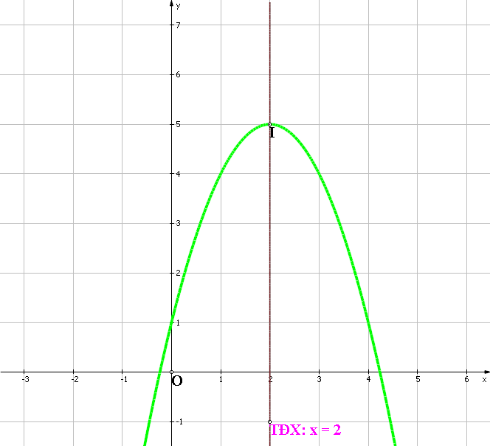 0.53Phương trình hoành độ giao điểm của (P) và d là:0.530.530.53Với 0.53Với 0.53Vậy các giao điểm cần tìm là: A(1;-3), B(2014;-4029)0.5Các chủ đề cần đánh giáMức độ nhận thức – Hình thức câu hỏiMức độ nhận thức – Hình thức câu hỏiMức độ nhận thức – Hình thức câu hỏiMức độ nhận thức – Hình thức câu hỏiTổng số câu hỏi, tổng số điểmCác chủ đề cần đánh giáBiếtHiểuVận dụngVận dụngTổng số câu hỏi, tổng số điểmCác chủ đề cần đánh giáBiếtHiểuThấpCaoTổng số câu hỏi, tổng số điểm1- Phương trình chứa cănCâu 1a-1b               5,025,02- Hàm số bậc haiCâu 23,0Câu 32,025,0Tỉ lệ %80%20%20%10,0BàiĐáp ánTh.điểm12.511.010.510.51. Vậy phương trình có nghiệm :  0.52.50.50.50.50.5. Vậy phương trình có nghiệm :.0.52a/ 3.021. Tập xác định : 0.522. Đỉnh: I(2;1)0.523. Trục đối xứng: x = 20.524. Bảng biến thiên:0.525. Hàm số trên đồng biến trên khoảng (; 2) và nghịch biến trên khoảng (2; ).0.526. Đồ thị   a) Bảng giá trị:    b) Đồ thị: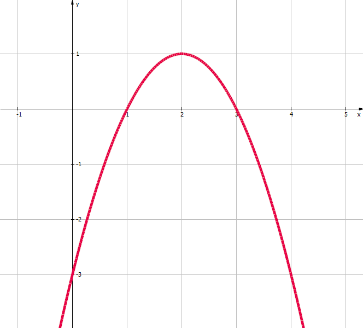 0.53Tìm tham số m để phương trình  có hai nghiệm phân biệt  thỏa mãn: .2.03Pt đã cho có 2 nghiệm phân biệt 0.253(*)0.53Theo định lý Viet ta có : 0.253Theo đề bài ta có : 30.530.253So với điều kiện (*) ta có :  là giá trị m cần tìm.0.25Các chủ đề cần đánh giáMức độ nhận thức – Hình thức câu hỏiMức độ nhận thức – Hình thức câu hỏiMức độ nhận thức – Hình thức câu hỏiMức độ nhận thức – Hình thức câu hỏiTổng số câu hỏi, tổng số điểmCác chủ đề cần đánh giáBiếtHiểuVận dụngVận dụngTổng số câu hỏi, tổng số điểmCác chủ đề cần đánh giáBiếtHiểuThấpCaoTổng số câu hỏi, tổng số điểmTrong mặt phẳng Oxy .Tìm tọa độ của điểm thỏa mãn điều kiện cho trướcCâu 1a-b               6,026,0Trong mặt phẳng Oxy .Tìm tọa độ của điểm thỏa mãn điều kiện cho trướcCâu 24,014,0Tỉ lệ %60%40%40%10,0BàiĐáp ánTh.điểm1a/ Tìm tọa độ điểm D để ABCD là hình bình hành3.01Gọi D(a ;b) là điểm cần tìm.1Ta có : 0.510.51ABCD là hình bình hành0.510.510.51Vậy D(2;6) là điểm cần tìm.0.51b/ Tìm tọa độ của vectơ  biết  và .3.01Gọi . Ta có:10.510.510.510.51Từ (1), (2) có hệ:0.51Vậy .0.52Trong mặt phẳng tọa độ Oxy, cho hai điểm A(-2;1), B(1;3). Tìm toạ độ điểm M(a;4) biết tam giác ABM cân tại A.4.02Ta có :20.7520.752Theo đề bài: tam giác ABM cân tại A0.520.520.520.52Vậy M(0;4) hay M(-4;4)0.5Các chủ đề cần đánh giáMức độ nhận thức – Hình thức câu hỏiMức độ nhận thức – Hình thức câu hỏiMức độ nhận thức – Hình thức câu hỏiMức độ nhận thức – Hình thức câu hỏiTổng số câu hỏi, tổng số điểmCác chủ đề cần đánh giáBiếtHiểuVận dụngVận dụngTổng số câu hỏi, tổng số điểmCác chủ đề cần đánh giáBiếtHiểuThấpCaoTổng số câu hỏi, tổng số điểm Bất phương trình chứa ẩn ở mẫu; căn; giá trị tuyệt  đối.3 câu6,01 câu2,04 câu8,0Tìm điều kiện tham số thỏa nghiệm phương trình, bất pt.1 câu2,01 câu2,0Tỉ lệ %6020202010,0BàiĐáp ánThang điểm12.01Ta có :0.510.51Bảng xét dấu0.51Vậy tập nghiệm là :  0.512.010.510.510.510.251Vậy tập nghiệm: 0.2512.010.510.510.51Vậy tập nghiệm là: 0.51 (1)2.01(1)0.251Ta có:0.2510.2510.251Bảng xét dấu:0.51Vậy tập nghiệm là: 0.512Tìm tham số m để bất phương trình  nghiệm đúng .2.02TH1: , thay vào bất phương trình trên ta có:  (đúng ).thỏa yêu cầu bài toán.0.52TH2: . Bất phương trình đã cho nghiệm đúng 0.2520.520.52Kết hợp 2 trường hợp trên ta có  là các giá trị của m cần tìm.0.25Các chủ đề cần đánh giáMức độ nhận thức – Hình thức câu hỏiMức độ nhận thức – Hình thức câu hỏiMức độ nhận thức – Hình thức câu hỏiMức độ nhận thức – Hình thức câu hỏiTổng số câu hỏi, tổng số điểmCác chủ đề cần đánh giáBiếtHiểuVận dụngVận dụngTổng số câu hỏi, tổng số điểmCác chủ đề cần đánh giáBiếtHiểuThấpCaoTổng số câu hỏi, tổng số điểmPhương trình đường thẳng1 câu2,51 câu2,52 câu5,0Phương trình đường tròn1 câu2,51 câu2,52 câu5,0Tỉ lệ %505010,0BàiĐáp ánThang điểm1a) Viết phương trình đường thẳng d đi qua hai điểm A và B.3.01Ta có :+ A(1 ;-2) thuộc d0.751+ VTCP:  (do d đi qua A và B) 0.751=> VTPT : 0.51Vậy ptđt d: 0.510.51b) Viết phương trình đường thẳng d’ đi qua điểm C và vuông góc với đường thẳng .3.01+ Do d’ vuông góc với  nên phương trình d’ có dạng: x + 2y + c = 01.01+ Do C(4 ;0) thuộc d’ nên : c = - 41.01+ Vậy ptđt d’: x + 2y – 4 = 0.1.02Trong mặt phẳng tọa độ Oxy, cho ba điểm A(-4;3), B(2;-1), C(2;-1) và đường thẳng .a/ Viết phương trình đường tròn (C) có tâm A và đi qua B.2.52Đường tròn (C) có:Tâm A(-4;3)1.02Do (C) đi qua B nên có bán kính là: R = AB = 21.02Vậy phương trình đường tròn (C) là: 0.52b/ Viết phương trình đường tròn (C1) có tâm C và tiếp xúc với đường thẳng 2.52Đường tròn (C1) có:2Tâm C(2;-1)1.02Do (C1) tiếp xúc với  nên có bán kính là:1.02Vậy phương trình đường tròn (C1) là: 0.5Các chủ đề cần đánh giáMức độ nhận thức – Hình thức câu hỏiMức độ nhận thức – Hình thức câu hỏiMức độ nhận thức – Hình thức câu hỏiMức độ nhận thức – Hình thức câu hỏiTổng số câu hỏi, tổng số điểmCác chủ đề cần đánh giáBiếtHiểuVận dụngVận dụngTổng số câu hỏi, tổng số điểmCác chủ đề cần đánh giáBiếtHiểuThấpCaoTổng số câu hỏi, tổng số điểmGiải bất phương trình bậc nhất; bất phương trình chứa ẩn ở mẫu2 câu4,02 câu4,0Giá trị lượng giác thỏa đk cho trước1 câu               3,01 câu                3,0Tìm điều kiện tham số thỏa nghiệm phương trình, bất pt.1 câu3,01 câu                3,0Tỉ lệ %4030303010,0BàiĐáp ánThang điểm1a/ 2.011.01Vậy tập nghiệm là :  1.01b/ 2.01Ta có: 0.510.51Bảng xét dấu:0.51Vậy tập nghiệm là: 0.52Cho  (với). Tính các giá trị lượng giác sinx, tanx, cotx, sin2x, cos2x.3.02Ta có : 0.52    (do  nên sinx > 0)0.520.520.520.520.53Tìm tham số m để phương trình  có hai nghệm phân biệt  thỏa mãn 3.03Phương trình đã cho có 2 nghiệm phân biệt 0.2530.53   (1)0.53Theo định lý Vi-ét: 0.253Theo đề bài:0.2530.253   (2)0.53Từ (1) và (2) ta có:  là các giá trị của m cần tìm.0.5